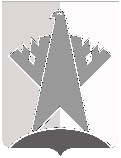 ДУМА СУРГУТСКОГО РАЙОНАХанты-Мансийского автономного округа - ЮгрыРЕШЕНИЕ«18» мая 2018 года                                                                                                             № 416-нпа   г. СургутВ соответствии с решением Думы Сургутского района от 24 декабря 2010 года № 706 «Об утверждении структуры администрации Сургутского района»Дума Сургутского района решила:1. Внести в приложение к решению Думы Сургутского района от 30 ноября 2016 года № 37-нпа «Об утверждении Порядка отнесения земель к землям особо охраняемых территорий местного значения, использования и охраны земель особо охраняемых территорий местного значения» следующее изменение:в пункте 8 главы 2 слова «департамент имущественных и земельных отношений» заменить словами «департамент строительства и земельных отношений».2. Решение вступает в силу после его обнародования,  но не ранее 01 июля 2018 года.О внесении изменения в решение Думы Сургутского района от 30 ноября 2016 года № 37-нпа «Об утверждении Порядка отнесения земель к землям особо охраняемых территорий местного значения, использования и охраны земель особо охраняемых территорий местного значения» Председатель Думы Сургутского районаА.П. Сименяк«18» мая 2018 годаИсполняющий полномочия главы Сургутского районаМ.Э. Нигматуллин«18» мая 2018 года